Publicado en Ciudad Real el 08/07/2022 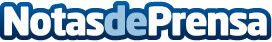 La Demarcación de  Ciudad Real del COACM convoca el II Concurso de Fotografía de ArquitecturaLa participación está abierta a cualquier persona. Las fotografías se presentarán en formato digital, por correo electrónico (concurso@arquireal.com) en archivo .jpg y con una resolución mínima de 300 ppp y 2362x3544 píxeles, que permita la impresión en papel para la exposición.  Las fotografías podrán presentarse hasta el  5 de septiembre de 2.022 a las 14:00 horas. El tema de este año es 'Arquitectura Silenciosa' y hay un premio de 500 euros para la mejor imagenDatos de contacto:Javier Bravo606411053Nota de prensa publicada en: https://www.notasdeprensa.es/la-demarcacion-de-ciudad-real-del-coacm_3 Categorias: Fotografía Castilla La Mancha Entretenimiento Turismo Emprendedores Premios Arquitectura http://www.notasdeprensa.es